ՈՐՈՇՈՒՄ N 90-Ա14 ՀՈՒԼԻՍԻ 2020թ.ՀՈՂԱՄԱՍԸ ՎԱՐՁԱԿԱԼՈՒԹՅԱՆ ԵՎ (ԿԱՄ) ԿԱՌՈՒՑԱՊԱՏՄԱՆ ԻՐԱՎՈՒՆՔՈՎ ՏՐԱՄԱԴՐԵԼՈՒ ՆՊԱՏԱԿՈՎ ՄՐՑՈՒՅԹՆԵՐԻ ԿԱԶՄԱԿԵՐՊՄԱՆ ՀԱՄԱՐ  ՄՐՑՈԻԹԱՅԻՆ ՀԱՆՁՆԱԺՈՂՈՎ ՍՏԵՂԾԵԼՈՒ ՄԱՍԻՆՂեկավարվելով «Տեղական ինքնակառավարման մասին» Հայաստանի Հանրապետության օրենքի 42-րդ հոդվածով, համաձայն Հայաստանի Հանրապետության հողային օրենսգրքի 77-րդ հոդվածի պահանջների և հաշվի առնելով համայնքի ղեկավարի առաջարկությունը, Կապան համայնքի ավագանին  ո ր ո շ ու մ  է.1. Հողամասը վարձակալության և (կամ) կառուցապատման իրավունքով տրամադրելու նպատակով մրցույթների կազմակերպման համար ստեղծել մրցութային հանձնաժողով հետևյալ կազմով՝1) Գևորգ Փարսյան՝ համայնքի ղեկավար  (հանձնաժողովի նախագահ)․2) Արմեն Սարգսյան	՝ համայնքի ղեկավարի խորհրդական	(հանձնաժողովի անդամ)․3) Հասմիկ Ղոնյան՝ տնտեսական զարգացման և արտաքին կապերի բաժնի պետ	 	(հանձնաժողովի անդամ)․4) Աննա Ալավերդյան՝ ֆինանսական բաժնի առաջատար մասնագետ  (հանձնաժողովի անդամ)․ 5) Ժան Մովսիսյան՝ համայնքի ավագանու անդամ (հանձնաժողովի անդամ)։2．Մրցույթային հանձնաժողովի կազմից աճուրդավար և արձանագրող նշանակել  Արմեն Սարգսյանին։ Կողմ( 8 )`ԱՍՐՅԱՆ ՎԱՉԵ			                       ՀԱՐՈՒԹՅՈՒՆՅԱՆ ՀԱՅԿ ԳՐԻԳՈՐՅԱՆ ՎԻԼԵՆ                                   ՄԵՍՐՈՊՅԱՆ ՆԱՊՈԼԵՈՆ                      ԴԱՎԹՅԱՆ ՆԱՐԵԿ                                       ՄԿՐՏՉՅԱՆ ԱՐԱ      		   ԴԱՎԹՅԱՆ ՇԱՆԹ	                                  ՄՈՎՍԻՍՅԱՆ ԺԱՆ                                               Դեմ ( 0 )Ձեռնպահ ( 0 )                   ՀԱՄԱՅՆՔԻ ՂԵԿԱՎԱՐ   		           ԳԵՎՈՐԳ ՓԱՐՍՅԱՆ2020թ. հուլիսի 14ք. Կապան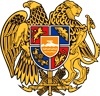 ՀԱՅԱՍՏԱՆԻ ՀԱՆՐԱՊԵՏՈՒԹՅՈՒՆ
ՍՅՈՒՆԻՔԻ ՄԱՐԶ
ԿԱՊԱՆ  ՀԱՄԱՅՆՔԻ  ԱՎԱԳԱՆԻ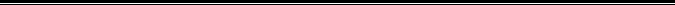 